Darien Lions Club Foundation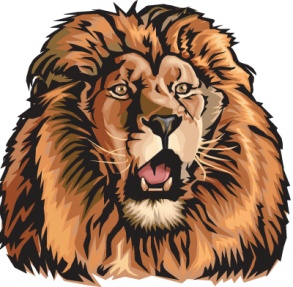 1702 Plainfield Road    Darien, Illinois 60561www.darienlionsclubfoundation.orgDLCF Board Meeting 50-9 MINUTES – November 12, 2020 – House of Zoom2020-2021PresidentJohn Pearson IIVice PresidentRandy PorzelSecretary-Corresponding.Mike FalcoTreasurerEd O’ConnorSecretary-FinancialPaul KempfCommittee LiaisonRyan WalheimPublicityKen PoindexterActivitiesSteve WerneckeMembershipWayne ScharnakTail TwisterTom PantoniRay BenaitisLion TamerSteve HiattPast PresidentAndrew BrunsenCall to order – Lion President JOHN PEARSONCommittee ReportsQueen of Hearts – Lion Greg RuffoloSuspendedLetter  being released to public letting them know at what point we can resumeFood Baskets – Lion Greg RuffoloDec 18th and 19th/ limited capacity due to Covid3 locations, Park District for giftwrappimg, OLP and Eisenhower for Pick up and Deliveries250-275 families projected$75/ family looking for member support for sponsorsEvite being sent to membersCorporate donations to this point – 6KFlag Program – Lion Steve HiattPulling ffags this Saturday90% margin for revenueLooking to make pickup a eventSpecial Needs – Lion Tom WielandLooking for club support to help cut trees for a Darien ResidentTabled till they get estimatesHalloween Trunk or Treat (FINAL) - Lion Ivan Herchenbach TabledFoundation Advisory – Lion Randy PorzelLooking to fund perpetual club fundraising activitiesSecretary Report –Lion Mike FalcoOctober 14, 2020 Board for approvalOctober 22, 2020 Business for ReviewTreasurer Report –Lion Ed O’ConnorOctober 2020 for approvalPresident’s ReportSpecial Thank You for Flag ProgramUnfinished BusinessK of C tootsie roll fundraiser donationNew BusinessAdjourn